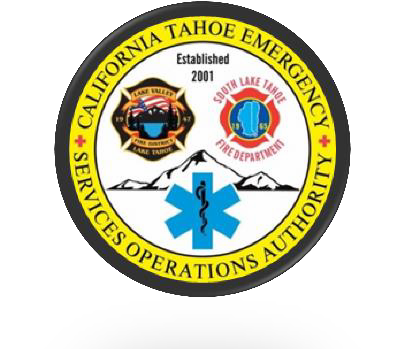 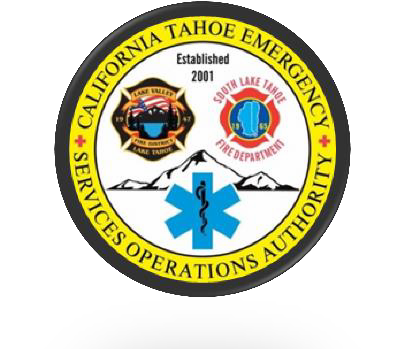 JPA Board of DirectorsRegular MeetingMonday July 12, 2021 9:00am3066 Lake Tahoe Blvd, South Lake Tahoe, CA 96150MinutesI. Regular Meeting- Call to Order/ Roll Call/ Pledge of Allegiance		A. Chairperson Wallace Called the Meeting to Order at 9:00am	C. Board AttendeesTamara Wallace, ChairpersonJohn Rice, DirectorRon Sitton, AlternateGary Gerren, Alternate	Other AttendeesRyan Wagoner, CTESOA Executive Director Kayla Galvan, CTESOAAimee Treutlein, CTESOABrad Zlendick, LVFDFawna Cheney, Accountant/ Treasurer	Communications from the Audience on Non Agenda Items. 		None.	Public’s Chance to speak on any Non-Agenda Items. 		None.	D.  Note about California’s Open Meeting LawApproval of AgendaChairperson Wallace announces that the closed session Item will be postponed. Director Rice moves to approve the agenda with the change. Alternate Director Gerren seconds. No further discussion. Motion carries unanimously.Approval of the Minutes from May 24, 2021Director Rice moves to approve the minutes from May 24, 2021. Alternate Director Sitton seconds. No Further discussion. Motion carries unanimously. County UpdateNo one from the county was in attendance to present. Preliminary Financials by Fawna CheneyFawna makes note that the overall budget is in the positive, with a few line items being over budget. She explains a change that will happen with the accounting for the $200,000 received from the County for the Cares Act. Director Rice asks if the JPA has gotten quotes for Property Insurance. Discussion whether the JPA would be responsible for property insurance since it is in a sublease agreement. Approval of the Preliminary BudgetExecutive Director Wagoner explains that approval of the preliminary budget allows the JPA to pay bills for July and August, but that there will be a new preliminary budget when the new contract goes into effect. Additional discussion regarding the new building and construction. Director Rice moves to approval the preliminary budget. Alternate Director Gerren seconds. No further discussion. Motion carries unanimously.Approval of Physio Control Monitor PurchaseExecutive Director Wagoner explains that the last monitor purchase was in 2016. He explains that we have enough for each ambulance, but there is no back up in case one stops working. This purchase would allow for a reserve monitor. Director Rice asks if there are plans for all agencies to have the same type of monitor in the future. Executive Director Wagoner agrees that there should be a discussion among the agencies. Director Rice also asks if Barton drove a decision on what type of monitors are used. Executive Director Wagoner states that Barton has no preference on the monitor types as long as it is able to transmit to the ER. Director Rice moves to approve the monitor purchase. Alternate Director Sitton seconds. No further discussion. Motion carries unanimously.ARPA Information by Aimee TreutleinOperations Manager Aimee presents on the American Rescue Plan Act funding and the JPA’s plan to request funding. She states that the county has received $37.5 million, of which they have received half, and that funding is prioritized so if funding is approved, there is no schedule of when payment would be received. Director Rice asks if there will be any Covid relief coming from the State budget, Executive Director Wagoner states that there is no State funding he is aware of, only Federal. Director Rice moves to approve a submittal of the ARPA Funding Request. Alternate Director Gerren seconds. No further discussion. Motion carries unanimously.Executive Director Wagoner states that the JPA will plan to have a special meeting during the week of August 9th, after the County Board of Supervisors approves the new contract.	D. Adjournment	Chairperson Wallace adjourns the meeting at 9:41am.  